Version 20230915Optimizing Degree Development @IUA visual timeline and credential routing and approval summary alongside an annual calendar schedule. 3 Approval Timeline Changes BOT   – Meets Quarterly 4x vs 6x per year [Aug | Nov | Feb | June]ICHE – Meets Odd months 6x vs 8x per year [Jan, March, May, July, Sept, Nov]ICHE – AA&Q – Does not meet in December** Final ICHE approval can vary from 4 - 7 months. Items other than new degrees can still be approved within a 30- to 60-day period.2 Seasons of Approval 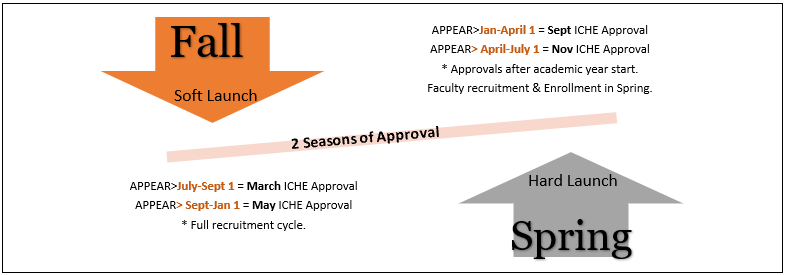 2 Approval Pathways* Notations:Submissions by the first of the month indicated aboveICHE’s Jan and July schedules have no direct BOT approval lead-ins. May have degree approvals as carry-over if unable to process all proposals ahead of the November and May meetings. Refer to https://uap.iu.edu/academic-program-approval/process/schedules.html for more info.ALERT: All 24-25 academic year degrees must be in APPEAR by Jan 1, 2024, for MAY ICHE approval (Spring Season)Academic Approval Timelines 2023 – 2024Present degrees at 4 of 6 ICHE meetings March & May (Fall Rollout) Sept & Nov (Spring Rollout)Shortest Timelines from APPEAR Submission to Final Approval:4 months | Jan 1, 2024, |  APPEAR>Final Approval @ ICHE May 9, 2024    5 months | Apr 1, 2024, |  APPEAR>Final Approval @ ICHE Sept 12, 2024 4 months | July 1, 2024, | APPEAR>Final Approval @ ICHE Nov 14, 2024  6 months | Sept 1, 2024, | APPEAR>Final Approval @ ICHE Mar 14, 2025  Longest Timelines from APPEAR Submission to Final Approval:7 months Oct 1, 2023, | APPEAR>Final Approval @ ICHE May 9, 2024 7 months Feb 1, 2024, |APPEAR> Final Approval @ ICHE Sept 12, 2024 	 6 months May 1, 2024, | APPEAR> Final Approval @ ICHE Nov 14, 2024 	 7 months Aug 1, 2024, | APPEAR> Final Approval @ ICHE Mar 14, 2025 	 Annual Routing Calendar ScheduleExpected Approvals Based on Submission Dates, Through December 2024Notes: Please refer to required approvals and documentation as noted for the type of approval and listed at
https://uap.iu.edu/academic-program-approval/proposal-types/index.html. The Board of Trustees AAR date is listed for the required date of submission (5th of each month). The AAR is not final until signed by the President.The ICHE AA&Q Committee meeting dates for 2024 are posted as the 4th Monday of each month, though the official AA&Q schedule has not yet been posted by ICHE.ICHE and BOT dates in 2025 are estimated based on prior year schedules.October 1, 2023, APPEAR submission by date of remonstrance.	Academic Approvals Remonstrance – UAP staff review 	 10/1/2023	ALC Technical Committee Meeting – review 	 10/19/2023	ALC Consent Agenda – approval 	 11/1/2023	Board of Trustees Administrative Action Report (AAR) – approval 	 11/5/2023	ICHE AA&Q Committee – Routine Staff Action (RSA) – approval 	 11/27/2023	DEGREES: Board of Trustees meeting agenda deadline – submission 	 2/9/2024	DEGREES: Board of Trustees meeting – degree approval 	 2/29/2024	DEGREES: ICHE AA&Q Committee – degree review 	 4/22/2024	DEGREES: ICHE full meeting – degree approval (7 months) 	 5/9/2024November 1, 2023, APPEAR submission by date of remonstrance.	Academic Approvals Remonstrance – UAP staff review 	 11/1/2023	ALC Technical Committee Meeting – review 	 11/16/2023	ALC Consent Agenda – approval 	 12/1/2023	Board of Trustees Administrative Action Report (AAR) – approval 	 12/5/2023	ICHE AA&Q Committee – Routine Staff Action (RSA) – approval 	 1/22/2024	DEGREES: Board of Trustees meeting agenda deadline – submission 	 2/9/2024	DEGREES: Board of Trustees meeting – degree approval 	 2/29/2024	DEGREES: ICHE AA&Q Committee – degree review 	 4/22/2024	DEGREES: ICHE full meeting – degree approval (6 months) 	 5/9/2024December 1, 2023, APPEAR submission by date of remonstrance. 	Academic Approvals Remonstrance – UAP staff review 	 12/1/2023	ALC Technical Committee Meeting – review 	 12/21/2023	ALC Consent Agenda – approval 	 1/1/2024	Board of Trustees Administrative Action Report (AAR) – approval 	 1/5/2024	ICHE AA&Q Committee – Routine Staff Action (RSA) – approval 	 1/22/2024	DEGREES: Board of Trustees meeting agenda deadline – submission 	 2/9/2024	DEGREES: Board of Trustees meeting – degree approval 	 2/29/2024	DEGREES: ICHE AA&Q Committee – degree review 	 4/22/2024	DEGREES: ICHE full meeting – degree approval (5 months) 	 5/9/2024January 1, 2024, APPEAR submission by date of remonstrance.	Academic Approvals Remonstrance – UAP staff review 	 1/1/2024	ALC Technical Committee Meeting – review 	 1/18/2024	ALC Consent Agenda – approval 	 2/1/2024	Board of Trustees Administrative Action Report (AAR) – approval 	 2/5/2024	ICHE AA&Q Committee – Routine Staff Action (RSA) – approval 	 2/26/2024	DEGREES: Board of Trustees meeting agenda deadline – submission 	 2/9/2024	DEGREES: Board of Trustees meeting – degree approval 	 2/29/2024	DEGREES: ICHE AA&Q Committee – degree review 	 4/22/2024	DEGREES: ICHE full meeting – degree approval (4 months) 	 5/9/2024February 1, 2024, APPEAR submission by date of remonstrance.	Academic Approvals Remonstrance – UAP staff review 	 2/1/2024	ALC Technical Committee Meeting – review 	 2/15/2024	ALC Consent Agenda – approval 	 3/1/2024	Board of Trustees Administrative Action Report (AAR) – approval 	 3/5/2024	ICHE AA&Q Committee – Routine Staff Action (RSA) – approval 	 3/25/2024	DEGREES: Board of Trustees meeting agenda deadline – submission 	 5/24/2024	DEGREES: Board of Trustees meeting – degree approval 	 6/14/2024	DEGREES: ICHE AA&Q Committee – degree review 	 7/22/2024	DEGREES: ICHE full meeting – degree approval (7 months) 	 9/12/2024March 1, 2024, APPEAR submission by date of remonstrance.	Academic Approvals Remonstrance – UAP staff review 	 3/1/2024	ALC Technical Committee Meeting – review 	 3/21/2024	ALC Consent Agenda – approval 	 4/1/2024	Board of Trustees Administrative Action Report (AAR) – approval 	 4/5/2024	ICHE AA&Q Committee – Routine Staff Action (RSA) – approval 	 4/22/2024	DEGREES: Board of Trustees meeting agenda deadline – submission 	 5/24/2024	DEGREES: Board of Trustees meeting – degree approval 	 6/14/2024	DEGREES: ICHE AA&Q Committee – degree review 	 7/22/2024	DEGREES: ICHE full meeting – degree approval (6 months) 	 9/12/2024April 1, 2024, APPEAR submission by date of remonstrance.	Academic Approvals Remonstrance – UAP staff review 	 4/1/2024	ALC Technical Committee Meeting – review 	 4/18/2024	ALC Consent Agenda – approval 	 5/1/2024	Board of Trustees Administrative Action Report (AAR) – approval 	 5/5/2024	ICHE AA&Q Committee – Routine Staff Action (RSA) – approval 	 5/27/2024	DEGREES: Board of Trustees meeting agenda deadline – submission 	 5/24/2024	DEGREES: Board of Trustees meeting – degree approval 	 6/14/2024	DEGREES: ICHE AA&Q Committee – degree review 	 7/22/2024	DEGREES: ICHE full meeting – degree approval (5 months) 	 9/12/2024May 1, 2024, APPEAR submission by date of remonstrance.	Academic Approvals Remonstrance – UAP staff review 	 5/1/2024	ALC Technical Committee Meeting – review 	 5/16/2024	ALC Consent Agenda – approval 	 6/1/2024	Board of Trustees Administrative Action Report (AAR) – approval 	 6/5/2024	ICHE AA&Q Committee – Routine Staff Action (RSA) – approval 	 6/24/2024	DEGREES: Board of Trustees meeting agenda deadline – submission 	 est. 8/1/2024	DEGREES: Board of Trustees meeting – degree approval 	 est. 8/23/2024	DEGREES: ICHE AA&Q Committee – degree review 	 10/28/2024	DEGREES: ICHE full meeting – degree approval (6 months) 	 11/14/2024June 1, 2024, APPEAR submission by date of remonstrance.	Academic Approvals Remonstrance – UAP staff review 	 6/1/2024	ALC Technical Committee Meeting – review 	 6/20/2024	ALC Consent Agenda – approval 	 7/1/2024	Board of Trustees Administrative Action Report (AAR) – approval 	 8/5/2024	ICHE AA&Q Committee – Routine Staff Action (RSA) – approval 	 8/26/2024	DEGREES: Board of Trustees meeting agenda deadline – submission 	 est. 8/1/2024	DEGREES: Board of Trustees meeting – degree approval 	 est. 8/23/2024	DEGREES: ICHE AA&Q Committee – degree review 	 10/28/2024	DEGREES: ICHE full meeting – degree approval (5 months) 	 11/14/2024July 1, 2024, APPEAR submission by date of remonstrance.	Academic Approvals Remonstrance – UAP staff review 	 7/1/2024	ALC Technical Committee Meeting – review 	 7/18/2024	ALC Consent Agenda – approval 	 8/1/2024	Board of Trustees Administrative Action Report (AAR) – approval 	 8/5/2024	ICHE AA&Q Committee – Routine Staff Action (RSA) – approval 	 8/26/2024	DEGREES: Board of Trustees meeting agenda deadline – submission 	 est. 8/1/2024	DEGREES: Board of Trustees meeting – degree approval 	 est. 8/23/2024	DEGREES: ICHE AA&Q Committee – degree review 	 10/28/2024	DEGREES: ICHE full meeting – degree approval (4 months) 	 11/14/2024August 1, 2024, APPEAR submission by date of remonstrance.	Academic Approvals Remonstrance – UAP staff review 	 8/1/2024	ALC Technical Committee Meeting – review 	 8/15/2024	ALC Consent Agenda – approval 	 9/1/2024	Board of Trustees Administrative Action Report (AAR) – approval 	 9/5/2024	ICHE AA&Q Committee – Routine Staff Action (RSA) – approval 	 9/23/2024	DEGREES: Board of Trustees meeting agenda deadline – submission 	 est. 10/20/2024	DEGREES: Board of Trustees meeting – degree approval 	 est. 11/8/2024	DEGREES: ICHE AA&Q Committee – degree review 	 1/27/2025	DEGREES: ICHE full meeting – degree approval (7 months) 	 est. 3/14/2025September 1, 2024, APPEAR submission by date of remonstrance.	Academic Approvals Remonstrance – UAP staff review 	 9/1/2024	ALC Technical Committee Meeting – review 	 9/18/2024	ALC Consent Agenda – approval 	 10/1/2024	Board of Trustees Administrative Action Report (AAR) – approval 	 10/5/2024	ICHE AA&Q Committee – Routine Staff Action (RSA) – approval 	 10/28/2024	DEGREES: Board of Trustees meeting agenda deadline – submission 	 est. 10/20/2024	DEGREES: Board of Trustees meeting – degree approval 	 est. 11/8/2024	DEGREES: ICHE AA&Q Committee – degree review 	 1/27/2025	DEGREES: ICHE full meeting – degree approval (6 months) 	 est. 3/14/2025October 1, 2024, APPEAR submission by date of remonstrance.	Academic Approvals Remonstrance – UAP staff review 	 10/1/2024	ALC Technical Committee Meeting – review 	 10/17/2024	ALC Consent Agenda – approval 	 11/1/2024	Board of Trustees Administrative Action Report (AAR) – approval 	 11/5/2024	ICHE AA&Q Committee – Routine Staff Action (RSA) – approval 	 11/25/2024	DEGREES: Board of Trustees meeting agenda deadline – submission 	 est. 2/9/2025	DEGREES: Board of Trustees meeting – degree approval 	 est. 2/28/2025	DEGREES: ICHE AA&Q Committee – degree review 	 3/24/2025	DEGREES: ICHE full meeting – degree approval (7 months) 	 est. 5/9/2025November 1, 2024, APPEAR submission by date of remonstrance.	Academic Approvals Remonstrance – UAP staff review 	 11/1/2024	ALC Technical Committee Meeting – review 	 11/21/2024	ALC Consent Agenda – approval 	 12/1/2024	Board of Trustees Administrative Action Report (AAR) – approval 	 12/5/2024	ICHE AA&Q Committee – Routine Staff Action (RSA) – approval 	 1/27/2025	DEGREES: Board of Trustees meeting agenda deadline – submission 	 est. 2/9/2025	DEGREES: Board of Trustees meeting – degree approval 	 est. 2/28/2025	DEGREES: ICHE AA&Q Committee – degree review 	 3/24/2025	DEGREES: ICHE full meeting – degree approval (6 months) 	 est. 5/9/2025December 1, 2024, APPEAR submission by date of remonstrance.	Academic Approvals Remonstrance – UAP staff review 	 12/1/2024	ALC Technical Committee Meeting – review 	 12/18/2024	ALC Consent Agenda – approval 	 1/1/2025	Board of Trustees Administrative Action Report (AAR) – approval 	 1/5/2025	ICHE AA&Q Committee – Routine Staff Action (RSA) – approval 	 1/27/2025	DEGREES: Board of Trustees meeting agenda deadline – submission 	 est. 2/9/2025	DEGREES: Board of Trustees meeting – degree approval 	 est. 2/28/2025	DEGREES: ICHE AA&Q Committee – degree review 	 3/24/2025	DEGREES: ICHE full meeting – degree approval (5 months) 	 est. 5/9/2025For any questions, please contact the Office of University Academic Policy (UAP)  approval@iu.edu.###